CHAPTER 18 STUDY GUIDEArt Works & Artists You Should Know:Landscape of the Midi by Andre DerainThe Old Guitarist by Pablo PicassoThree Musicians by Pablo PicassoUnique Forms of Continuity in Space by Umberto BoccioniFountain by Marcel DuchampPersistence of Memory by Salvador DaliGolconda by Rene Magrittea.b.c.d. 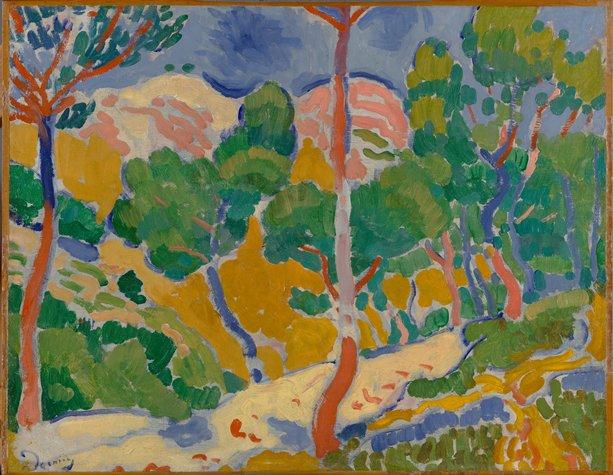 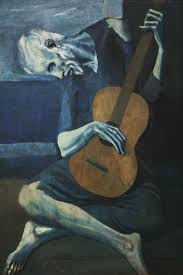 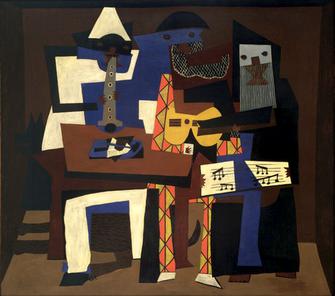 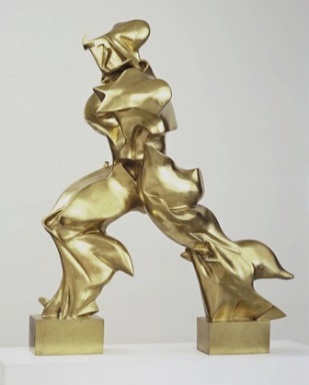 e.  f.g.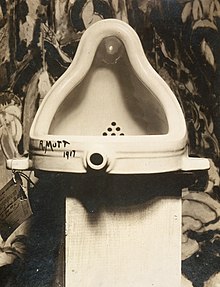 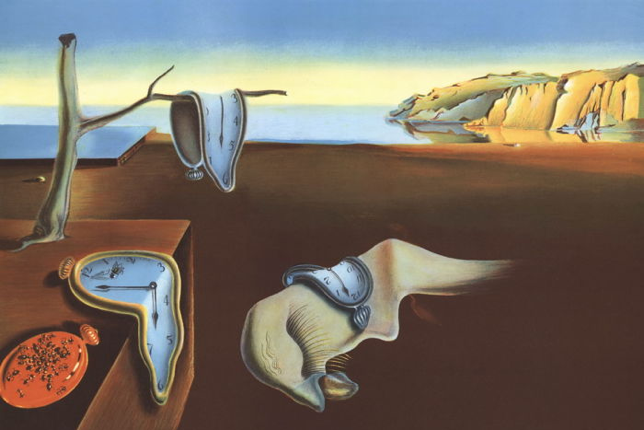 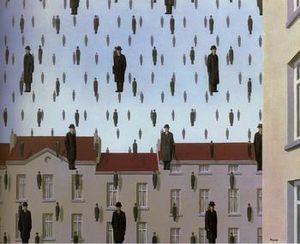 Vocabulary:Fauvism:Cubism:Blue Period (Cubism):Analitical Cubism:Synthetic Cubism:Manifesto of Futurism:Futurism:Dada:Surrealism:Questions You Should Be Able to Answer:What was going on at the end of the 19th Century?What was the Eifel Tower a symbol of?  What does “fauve” mean in French?How does Tomasso Marinetti affect the art world in 1909?What does the term Dada mean?How does World War I affect the art world?What does the Dada manifesto call for?How did the studies of psychiatrist Sigmund Freud affect the art world? 